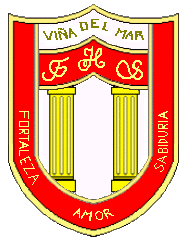 FRIENDLY HIGH SCHOOLLISTA DE MATERIALES  AÑO 20242° BÁSICO LENGUAJE:1 CUADERNO COLLEGE 100 HOJAS CALIGRAFÍA HORIZONTAL FORRO AMARILLO1 CUADERNO COLLEGE 60 HOJAS CALIGRAFÍA HORIZONTAL  FORRO AMARILLO.1 CARPETA PLASTIFICADA AMARILLA CON ACOCLIP.1 CUADERNO CALIGRAFÍA HORIZONTAL 2° BÁSICO CALIGRAFIXMATEMÁTICA:1 CUADERNO 100 HOJAS COLLEGE CUADRO GRANDE FORRO ROJO.1 CARPETA PLASTIFICADA ROJA CON ACOCLIP.HISTORIA:1 CUADERNO COLLEGE 100 HOJAS CUADRO GRANDE FORRO CAFÉ.1 CARPETA PLASTIFICADA CAFÉ CON ACOCLIP.CS. NATURALES:1 CUADERNO COLLEGE 100 HOJAS CUADRO GRANDE FORRO VERDE.1 CARPETA PLASTIFICADA VERDE CON ACOCLIP.INGLÉS:1 CUADERNO COLLEGE 100 HOJAS CUADRO GRANDE FORRO ROSADO.1 CARPETA PLASTIFICADA ROSADA CON ACOCLIPARTES:1 CROQUERA 21X27 CMMÚSICA:1 CUADERNO COLLEGE 60 HOJAS CUADRO GRANDE FORRO AZUL.1 METALÓFONO 24 NOTAS.TECNOLOGÍA:1 CUADERNO COLLEGE 60 HOJAS CUADRO GRANDE FORRO CELESTE.ORIENTACIÓN1 CUADERNO COLLEGE 60 HOJAS CUADRO GRANDE FORRO NARANJO.EDUCACIÓN FÍSICA:1 CUADERNO COLLEGE 60 HOJAS CUADRO GRANDE FORRO BLANCO.BUZO DEL COLEGIOPOLERA DEPORTIVA DEL COLEGIOPOLERA DE RECAMBIO BLANCA CUELLO POLO.CALCETAS BLANCASCALZAS NEGRAS (NIÑAS)SHORT BLANCO (NIÑOS)ZAPATILLAS NEGRAS (SIN TERRAPLÉN)TOALLA, JABÓN, PEINETA  Y COLONIA DE USO PERSONAL.( SE EVALUARÁ CLASE A CLASE)ESTUCHE:LÁPIZ GRAFITO.GOMA.LÁPICES DE COLORES.LÁPIZ BICOLOR.SACAPUNTAS CON DEPÓSITO.PEGAMENTO EN BARRA.TIJERAS PUNTA ROMA.REGLA 20 CMS.Todos los materiales deben venir marcados con nombres y apellidos.MATERIALES COMPARTIDOS2 lápices grafitos.1 lápiz bicolor1 caja de lápices de colores.1 goma.1 pegamento en barra.1 tijera punta roma.Estos materiales deben venir sin marcar y entregar el 1° día de clases)MATERIALES ANUALES:2 BLOCK MEDIO 20 HOJAS.2 PAPEL LUSTRE TAMAÑO ORIGAMI.2 ESTUCHES DE CARTULINAS ESPAÑOLAS.2 ESTUCHES DE CARTULINAS DE COLORES.2 ESTUCHES DE PAPEL ENTRETENIDO.2 ESTUCHES DE GOMA EVA.1 CAJA DE TÉMPERAS 12 COLORES.2 PINCELES DE PALETA ( GRUESO Y DELGADO)1 MEZCLADOR.1 MANTEL PLÁSTICO 40 X 40 CMLOS MATERIALES DEBEN ESTAR EN CASA Y  SE TRAEN  A MEDIDA QUE SE SOLICITEN.MesTítuloAutorPáginasEditorialMarzoSapo y Sepo, inseparables Arnold Lobel68 LoqueleoAbrilSapo y Sepo, mejores amigosArnold Lobel68LoqueleoMayoGato encerradoMireya Tabuas90LoqueleoJunio o julio¡Ay cuanto me vuelvo a querer!Mauricio Paredes104LoqueleoAgostoAda, madrina y otros seresPepe Pelayo92LoqueleoSeptiembreFranny K. Stein. El tiempo todo lo-curaJim Benton128 LoqueleoOctubreFranny K. Stein. Loca por la cienciaJim Benton96LoqueleoNoviembreAda y su varitaPepe Pelayo102Loqueleo